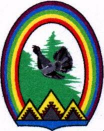 Городской округ РадужныйХанты-Мансийского автономного округа – Югры ДУМА ГОРОДА РАДУЖНЫЙРЕШЕНИЕот 27 апреля 2023 года	               № 257О внесении изменений в решение Думы города от 25.11.2021 № 114 «О Порядке размещения сведений о доходах, расходах, об имуществе и обязательствах имущественного характера лиц, замещающих муниципальные должности, их супругов и несовершеннолетних детей на официальных сайтах органов местного самоуправления города Радужный и представления этих сведений средствам массовой информации для опубликования»	В соответствии с Федеральным законом от 25.12.2008 № 273-ФЗ «О противодействии коррупции», Законом Ханты-Мансийского автономного округа – Югры от 25.09.2008 № 86-оз «О мерах по противодействию коррупции в Ханты-Мансийском автономном округе – Югре», Уставом города Радужный, Дума города Радужный решила:	1. Внести в приложение к решению Думы города от 25.11.2021 № 114 «О Порядке размещения сведений о доходах, расходах, об имуществе и обязательствах имущественного характера лиц, замещающих муниципальные должности, их супругов и несовершеннолетних детей на официальных сайтах органов местного самоуправления города Радужный и представления этих сведений средствам массовой информации для опубликования» следующие изменения:	1.1. Пункт 1 после слов «несовершеннолетних детей,» дополнить словами «за исключением лиц, замещающих муниципальные должности депутата Думы города,».	1.2. В пункте 2 слова «на официальном сайте Думы города Радужный - в отношении депутатов Думы города,» исключить.	2. Настоящее решение вступает в силу после его официального опубликования.	3. Опубликовать настоящее решение в газете «Новости Радужного. Официальная среда».Председатель Думы города	   Временно исполняющий полномочия главы города______________ Г.П. Борщёв	   _________ С.А. Калашников«___» ____________ 2023 года	   «___» ___________ 2023 года